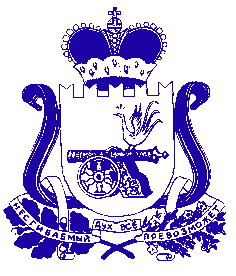 АДМИНИСТРАЦИЯ МУНИЦИПАЛЬНОГО ОБРАЗОВАНИЯ «КРАСНИНСКИЙ РАЙОН»  СМОЛЕНСКОЙ ОБЛАСТИП О С Т А Н О В Л Е Н И Е         от 10.12.2019  № 424В соответствии с п. 3 ст. 72 Бюджетного кодекса Российской Федерации, Уставом муниципального образования «Краснинский район» Смоленской области, в целях упорядочения процесса принятия решений о заключении отделом городского хозяйства Администрации муниципального образования «Краснинский район» Смоленской области муниципальных контрактов на поставку товаров, выполнение работ, оказание услуг, длительность производственного цикла выполнения, оказания, которых превышает срок действия утвержденных лимитов бюджетных обязательств, Администрация муниципального образования «Краснинский район» Смоленской области  постановляет:Утвердить прилагаемый Порядок принятия решений о заключении отделом городского хозяйства Администрации муниципального образования «Краснинский район» Смоленской области муниципальных контрактов на поставку товаров, выполнение работ, оказание услуг,  длительность производственного цикла выполнения, оказания, которых превышает срок действия утвержденных лимитов бюджетных обязательств.Отделу городского хозяйства Администрации муниципального образования «Краснинский район» Смоленской области, при заключении муниципальных контрактов на поставку товаров, выполнение работ, оказание услуг,  длительность производственного цикла выполнения, оказания, которых превышает срок действия утвержденных лимитов бюджетных обязательств, обеспечить контроль соблюдения сроков выполнения работ, оказания услуг, и объемов финансирования.Постановление Администрации муниципального образования «Краснинский район» Смоленской области от 03.12.2019 №409 «Об утверждении Порядка принятия решений о заключении муниципальными заказчиками муниципального образования "Краснинский район" Смоленской области муниципальных контрактов на поставку товаров, выполнение работ, оказание услуг,   длительность производственного цикла выполнения, оказания, которых, превышает срок действия утвержденных лимитов бюджетных обязательств» считать утратившим силу.Контроль за исполнением настоящего постановления возложить на заместителя Главы  муниципального образования «Краснинский район» Смоленской области А.В. Герасимова. Глава муниципального образования  «Краснинский район» Смоленской области                                                                      С.В. АрхипенковПриложениек постановлению Администрациимуниципального образования«Краснинский район»Смоленской областиот _______________N ____Порядок принятия решений о заключении отделом городского хозяйства Администрации муниципального образования «Краснинский район» Смоленской области муниципальных контрактов на поставку товаров, выполнение работ, оказание услуг,   длительность производственного цикла выполнения, оказания, которых, превышает срок действия утвержденных лимитов бюджетных обязательств1. Настоящий Порядок определяет правила принятия решений о заключении отделом городского хозяйства Администрации муниципального образования «Краснинский район» Смоленской области муниципальных контрактов на поставку товаров, выполнение работ, оказание услуг длительность производственного цикла выполнения, оказания, которых превышает срок действия утвержденных лимитов бюджетных обязательств.2. Муниципальные контракты на поставку товаров, выполнение работ, оказание услуг, длительность производственного цикла выполнения, оказания, которых, превышает срок действия утвержденных лимитов бюджетных обязательств, могут заключаться в соответствии с законодательством Российской Федерации о контрактной системе в сфере закупок товаров, работ, услуг для обеспечения муниципальных нужд в рамках муниципальных программ Краснинского городского поселения Краснинского района Смоленской области.
   3. При заключении муниципальных контрактов на выполнение работ по содержанию автомобильных дорог общего пользования местного значения и искусственных сооружений на них, срок производственного цикла выполнения которых превышает срок действия утвержденных лимитов бюджетных обязательств, годовой предельный объем средств, предусматриваемых на оплату таких муниципальных контрактов за пределами планового периода, не может превышать максимальный годовой объем лимитов бюджетных обязательств, утвержденных на ремонт и содержание автомобильных дорог общего пользования местного значения и искусственных сооружений на них в пределах текущего финансового года и планового периода.Муниципальные энергосервисные контракты, в которых цена определена как процент стоимости сэкономленных энергетических ресурсов, на срок, превышающий срок действия утвержденных лимитов бюджетных обязательств могут заключаться в соответствии с законодательством Российской Федерации о контрактной системе в сфере закупок товаров, работ, услуг для обеспечения муниципальных нужд в рамках программ Краснинского городского поселения Краснинского района Смоленской области. Расходы на оплату таких договоров (контрактов) планируются и осуществляются в составе расходов на оплату соответствующих энергетических ресурсов (услуг на их доставку).Муниципальные контракты на выполнение работ, оказание услуг, длительность производственного цикла выполнения, оказания которых превышает срок действия утвержденных лимитов бюджетных обязательств,  не указанные в пунктах 3, 4 настоящего Порядка, могут заключаться отделом городского хозяйства Администрации муниципального образования «Краснинский район» Смоленской области на срок и в пределах средств, которые предусмотрены решением Совета депутатов Краснинского городского поселения Краснинского района Смоленской области о бюджете Краснинского городского поселения Краснинского района Смоленской области, устанавливающим:
а) планируемые результаты выполнения работ, оказания услуг;
б) описание состава работ, услуг;
в) предельный срок выполнения работ, оказания услуг с учетом сроков, необходимых для определения подрядчиков, исполнителей;
г) предельный объем средств на оплату муниципального контракта с разбивкой по годам. 
6. Решение Администрации муниципального образования «Краснинский район» Смоленской области о заключении отделом городского хозяйства муниципальных контрактов для обеспечения муниципальных нужд Краснинского городского поселения Краснинского района Смоленской области, не указанных в пунктах 3,4 настоящего порядка, принимается в форме постановления Администрации муниципального образования «Краснинский район» Смоленской области.
7. Подготовку проекта постановления Администрации муниципального образования «Краснинский район» Смоленской области о заключении муниципального контракта осуществляет отдел городского хозяйства Администрации муниципального образования «Краснинский район» Смоленской области, планирующий заключение данного муниципального контракта. 
К проекту постановления Администрации муниципального образования «Краснинский район» Смоленской области о заключении отделом городского хозяйства Администрации муниципального образования «Краснинский район» Смоленской области муниципального контракта прилагается пояснительная записка, в которой приводится обоснование необходимости заключения муниципального контракта на срок, превышающий срок действия утвержденных лимитов бюджетных обязательств и обоснование начальной (максимальной) цены контракта в соответствии с Федеральным законом «О контрактной системе в сфере закупок товаров, работ, услуг для обеспечения государственных и муниципальных нужд».
8. Отдел городского хозяйства Администрации муниципального образования «Краснинский район» Смоленской области, после подготовки проекта постановления Администрации муниципального образования «Краснинский район» Смоленской области о заключении муниципального контракта, согласовывает указанный проект с Финансовым управлением Администрации муниципального образования «Краснинский район» Смоленской области.
Финансовое управление Администрации муниципального образования «Краснинский район» Смоленской области в срок, не превышающий 5 рабочих дней, с даты получения проекта постановления Администрации муниципального образования «Краснинский район» Смоленской области о заключении муниципального контракта и пояснительной записки к нему, согласовывает указанный проект при соблюдении следующих условий:
а) непревышение предельного объема средств, предусматриваемых на оплату муниципального контракта в текущем финансовом году и плановом периоде, над объемом бюджетных ассигнований, предусмотренных решением Совета депутатов Краснинского городского поселения Краснинского района Смоленской области о бюджете Краснинского городского поселения Краснинского района Смоленской области на соответствующий финансовый год и плановый период;
б) непревышение годового предельного объема средств, предусматриваемых на оплату муниципального контракта за пределами планового периода, над максимальным годовым объемом средств на оплату указанного муниципального контракта в пределах планового периода (в текущем финансовом году).
9. После согласования проекта постановления Администрации муниципального образования «Краснинский район» Смоленской области о заключении муниципального контракта Финансовым управлением Администрации муниципального образования «Краснинский район» Смоленской области отдел городского хозяйства Администрации муниципального образования «Краснинский район» Смоленской области  обеспечивает дальнейшее согласование проекта постановления в установленном порядке и направляет его Главе  муниципального образования «Краснинский район» Смоленской области для подписания.
10. При уточнении предельных объемов бюджетных ассигнований, предусмотренных на оплату муниципальных контрактов в текущем году и плановом периоде, в постановление Администрации муниципального образования «Краснинский район» Смоленской области о заключении муниципальных контрактов вносятся изменения в порядке, установленном настоящим Порядком  для их принятия.Об утверждении Порядка принятия решений о заключении отделом городского хозяйства Администрации муниципального образования «Краснинский район» Смоленской области муниципальных контрактов на поставку товаров, выполнение работ, оказание услуг,   длительность производственного цикла выполнения, оказания, которых превышает срок действия утвержденных лимитов бюджетных обязательств